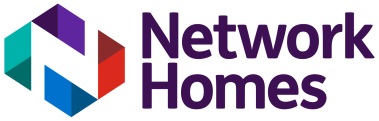 Role ProfileJanuary 2018Job title:Technical ManagerReports into:Head of TechnicalDepartment / Location:Development, WembleyRole purpose:This is a key role in the Development Department to improve the quality of the homes we produce providing technical support across all teams.  The role will take responsibility for the technical management of our new build homes and assist the Aftercare Service offered to customers. A key role will be to deal with any latent defects arising in Network Homes’ existing stock.Key Responsibilities and AccountabilitiesTechnical ManagementTake a lead on all technical aspects within the team, including inspecting works on site whilst under construction and preparing reports and recommendations to the Construction Team on technical aspects.To review designs and specifications and prepare reports, identifying potential quality design issues.To manage the latent defects procedure within the team, including; investigating latent defects in line with contractual requirements and taking relevant action to resolve defects in accordance with agreed internal processes. Liaise with internal teams, review and update Employers Requirements as required.To keep abreast of relevant regulation changes and maintain awareness of the British Standards and Codes of Practice related to the construction industryTo provide reports on contractor and consultant performance, in line with Network Homes’ Project Aftercare initiative. To ensure all existing “as built” drawings, health and safety files etc. are provided to relevant departments and when requested review and furnish the relevant construction drawings.To make appropriate recommendations to the heads of department following knowledge of customer feedback and experiences of dealing with technical issues and latent defects.Customer CareEnsure customer satisfaction targets are set and met, and defects quality is at the forefront of all activity in the departmentLiaison with residents across all tenure types to ensure they are kept up to date with progress of defects including programmes and timescales. Ensure a responsive and customer focussed service is provided. Day to day communication with project delivery team including, contractors, consultants and client staff to enable the rectification of defects. Standard responsibilities Adopt and comply with Network values, policies and procedures, and regulatory frameworks including: Code of ConductHealth & SafetyData Protection, privacy and use of IT resourcesRegulatory standards and probityRisks and internal controls frameworkHuman Resources policies and proceduresEquality and diversityNo role profile can cover every issue which may arise within the post at various times. The post holder is expected to carry out other duties from time to time, which are broadly consistent with those described. Person SpecificationEducationBachelors Degree or equivalent (Desirable)Professional Qualification or equivalent in a relevant field (Desirable)Knowledge and skills requiredConstruction technology and building pathology knowledge with experience of managing different forms of defects/repairsAble to interpret drawings, specifications and other building contract documentationAbility to maintain and control projects in construction,Good negotiation skillsHighly organised and ability to work in pressurised environments.Excellent time management and ability to work efficiently and effectively under pressure. Proactive in problem solvingStrong report writing skills, tailored to the end user.Proficient in the use of the Microsoft Office package especially Word, Excel, Outlook and to include Database and CDMExcellent verbal and written communication skills with the ability to present reports
Experience requiredExperience of working within new build constructionExperience of large latent defects claims Ability to carry out risk appraisals of schemes and make recommendationsAbility to work on own initiative and within a cross functional project teamAdditional InformationThis role holder will require a valid UK driving license and access to own vehicle insured for business purposesOrganisational CompetenciesWe want to make Network a great place to work and a great organisation that really delivers for its customers. Our HART behaviours are designed to guide how we work, every day. Everyone within the organisation is expected to demonstrate the four HART behaviours:-Hungry – I am ambitious to succeedOptimistic: I am can-do and focussed on what can be done Creative: I find new ideas and solutions to challengesBold: I get out my comfort zone and try new things Motivated: I welcome feedback and want to succeedAccountable – I take personal ownership and responsibility to get things done I make things happen by empowering and delivering through the team and using resources effectively Resilient: I work hard to make things happenDisciplined: I am realistic and do what I say I will doPersonal ownership: I take ownership of an issue until it is resolvedConfident: I make decisions that are within my remitRespect – I treat everyone with respect and understanding I arrive on time and take full part in meetingsPrepared: I arrive on time and take full part in meetingsCommunicator: I listen to others and work hard to communicate wellResponsive: I always answer a ringing phone and respond quickly Self aware: I put myself in others’ shoes and understand how my actions impact on othersTogether – I am proud to be one teamPositive: I talk positively about Network Homes as one team Proactive: I put myself forward and build great relationships Supportive: I support and recognise the contribution of othersRole model: I genuinely believe I make the difference